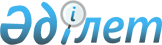 О предоставлении мер социальной поддержки на 2013 год
					
			Утративший силу
			
			
		
					Решение Жанакорганского районного маслихата Кызылординской области от 16 мая 2013 года N 125. Зарегистрировано Департаментом юстиции Кызылординской области 05 июня 2013 года за N 4460. Утратило силу в связи с истечением срока применения - (письмо Жанакорганского районного маслихата Кызылординской области от 23 января 2014 года N 12)      Сноска. Утратило силу в связи с истечением срока применения - (письмо  Жанакорганского районного маслихата Кызылординской области от 23.01.2014 N 12).

      В соответствии со статьей 6 Закона Республики Казахстан от 23 января 2001 года "О местном государственном управлении и самоуправлении в Республике Казахстан", с пунктом 8 статьи 18 Закона Республики Казахстан от 8 июля 2005 года "О государственном регулировании развития агропромышленного комплекса и сельских территорий" Жанакорганский районный маслихат РЕШИЛ:



      1. Предоставить на 2013 год специалистам здравоохранения, образования, социального обеспечения, культуры, спорта и ветеринарии, прибывшим для работы и проживания в сельские населенные пункты Жанакорганского района, подъемное пособие и социальную поддержку для приобретения или строительства жилья.



      2. Настоящее решение вводится в действие по истечении десяти календарных дней после дня его первого официального опубликования.      Председатель очередной

      ХVІІ сессии районного маслихата           М. ЖАЙСАНБАЕВ      Секретарь районного маслихата             А. НАЛИБАЕВ
					© 2012. РГП на ПХВ «Институт законодательства и правовой информации Республики Казахстан» Министерства юстиции Республики Казахстан
				